ΣΥΛΛΟΓΟΣ ΕΚΠΑΙΔΕΥΤΙΚΩΝ Π. Ε.                    Μαρούσι  12 – 4 – 2022                                                                                                           ΑΜΑΡΟΥΣΙΟΥ                                                                          Αρ. Πρ.: 118Ταχ. Δ/νση: Μαραθωνοδρόμου 54                                            Τ. Κ. 15124 Μαρούσι                                                  Τηλ. &Fax : 210 8020697                                                                                         Πληροφ.: Δ. Πολυχρονιάδης (6945394406)     Email:syll2grafeio@gmail.comΔικτυακός τόπος: http//: www.syllogosekpaideutikonpeamarousiou.grΠρος: ΥΠΑΙΘ, Δ. Ο. Ε., Συλλόγους Εκπ/κών Π. Ε. της χώραςΚοινοποίηση: ΤΑ ΜΕΛΗ ΤΟΥ ΣΥΛΛΟΓΟΥ ΜΑΣ Θέμα: «ΟΧΙ στις συγχωνεύσεις των ΠΤΔΕ – ΤΕΑΠΗ – ΣΕΦΑΑ.  Υπερασπιζόμαστε τα ενιαία πτυχία Δασκάλων – Νηπιαγωγών – Εκπαιδευτικών Φ. Α.». Τις τελευταίες μέρες έχει ανοίξει μια εξαιρετικά επικίνδυνη συζήτηση για συγχωνεύσεις Παιδαγωγικών Τμημάτων ΑΕΙ, στο πλαίσιο της γενικότερης συζήτησης που είναι σε εξέλιξη για την αναμόρφωση του ακαδημαϊκού χάρτη της Ανώτατης Εκπαίδευσης.Η κυβέρνηση και το ΥΠΑΙΘ φαίνεται ότι βάζουν ανοιχτά στο τραπέζι την πρόταση για συγχωνεύσεις μεταξύ Τμημάτων Δασκάλων και Νηπιαγωγών αλλά και Τμημάτων Φυσικής Αγωγής. Σύμφωνα με πληροφορίες, που δε διαψεύδει το ΥΠΑΙΘ, η ίδια η Υπουργός Ν. Κεραμέως έθεσε ανοιχτά μια τέτοια πρόταση στην πρόσφατη σύνοδο Πρυτάνεων. Η τοποθέτηση της Κοσμητείας των Παιδαγωγικών Τμημάτων της Αθήνας ενάντια σε μια τέτοια προοπτική αποδεικνύει, μαζί με όλα τα υπόλοιπα, ότι η συζήτηση από την πλευρά του ΥΠΑΙΘ έχει ανοίξει για τα καλά. Επίσης, η Σχολή Επιστημών Αγωγής του Πανεπιστημίου Ιωαννίνων, στην πρόσφατη απόφασή της για τον ακαδημαϊκό χάρτη, καταλήγει χαρακτηριστικά για το Παιδαγωγικό Τμήμα Δημοτικής Εκπαίδευσης και το Παιδαγωγικό Τμήμα Νηπιαγωγών του Ιδρύματος ότι «δεν συντρέχει κανένας απολύτως λόγος για την κατάργηση της αυτοδυναμίας και της διακριτότητάς τους».Στο πλαίσιο αυτό στις 5 – 4 – 2022  ο Πρύτανης του ΕΚΠΑ κος Δημόπουλος έστειλε στην Υπουργό Παιδείας Νίκη Κεραμέως επιστολή, στην οποία πρότεινε την κατάργηση της Σχολής Επιστημών Αγωγής και την ένταξη των Παιδαγωγικών Τμημάτων Δ. Ε. και ΤΕΑΠΗ στις «Διακλαδικές Επιστήμες» μαζί με τη σχολή Επιστημών Φυσικής Αγωγής και Αθλητισμού (ΣΕΦΑΑ). Πρόκειται για μια πρόταση η οποία ελήφθη με πλήρη αδιαφάνεια από τον ίδιο τον Πρύτανη, χωρίς καμία συνεννόηση με την Σύγκλητο του ΕΚΠΑ ή τις κοσμητείες και τους Προέδρους των σχολών.Πρόκειται για μια ιδιαίτερα αρνητική εξέλιξη, η οποία ανοίγει το δρόμο για την κατάργηση της ενιαιότητας του πτυχίου των Δασκάλων και Νηπιαγωγών, μια αντιεπιστημονική απόφαση η οποία θέτει σε διακύβευμα την εργασιακή προοπτική χιλιάδων φοιτητών των ΠΤΔΕ & ΤΕΑΠΗ. Η κατεύθυνση των συγχωνεύσεων και του κλεισίματος τμημάτων αποτελεί στρατηγική επιδίωξη όλων των κυβερνήσεων διαχρονικά (χαρακτηριστικές οι συγχωνεύσεις τμημάτων με το νόμο Γαβρόγλου της κυβέρνησης ΣΥΡΙΖΑ) βάσει των επιταγών Ε.Ε. – ΟΟΣΑ και συνδέεται άμεσα με την διαχρονική υποχρηματοδότηση και υποστελέχωση των ιδρυμάτων. Ο κατακερματισμός των γνωστικών αντικειμένων, και άρα η διάλυση των επαγγελματικών δικαιωμάτων που απορρέουν από αυτά, αποσκοπεί στη δημιουργία αποφοίτων πολλών ταχυτήτων, οι οποίοι θα εργαστούν με ελαστικές σχέσεις εργασίας ως φτηνό και ευέλικτο εργατικό δυναμικό, το οποίο θα πρέπει συνεχώς να επανακαρτίζεται με επί πληρωμή σεμινάρια. Δεν μπορούμε να δούμε τη συγκεκριμένη πρόταση αποκομμένη από την πολιτική της Ν.Δ. για την εκπαίδευση και το προχώρημα των εκπαιδευτικών αναδιαρθρώσεων σε βάρος του Δημόσιου Πανεπιστημίου και της Δημόσιας Εκπ/σης. Ο νέος νόμος πλαίσιο που έχει εξαγγείλει η κυβέρνηση πατάει πάνω στο νόμο Κεραμέως - Χρυσοχοΐδη και προβλέπει επί της ουσίας τη διάλυση των πτυχίων και των επαγγελματικών δικαιωμάτων στο όνομα της «διεπιστημονικότητας». Η διάσπαση των πτυχίων δημιουργεί αποφοίτους πολλαπλών ταχυτήτων, οι οποίοι την επόμενη μέρα δεν θα μπορούν να διαπραγματεύονται συλλογικά τους όρους και τις συνθήκες εργασίας τους, αλλά, αντίθετα, θα καλούνται να είναι «ανταγωνιστικοί» και να δημιουργούν το δικό τους ατομικό φάκελο προσόντων. Πρόκειται για ένα νόμο ο οποίος όχι μόνο βάζει στο στόχαστρο την εργασιακή προοπτική χιλιάδων φοιτητών και μελλοντικών αποφοίτων των αντίστοιχων σχολών που τελούν υπό συγχώνευση, αλλά φέρνει και τις επιχειρήσεις μέσα στις σχολές μέσα από την απελευθέρωση του πλαισίου ίδρυσης (start up) εταιρειών και τη γενίκευση των διδάκτρων στα μεταπτυχιακά. Η ενιαιότητα του πτυχίου των Δασκάλων – Νηπιαγωγών & Εκπ/κών της Φυσικής Αγωγής καθώς και η υπεράσπιση της εργασιακής τους προοπτικής είναι αδιαπραγμάτευτα! Γνωρίζουμε όλοι/όλες πολύ καλά ποια είναι η κατάσταση στην αγορά εργασίας για τους απόφοιτους εκπαιδευτικούς, οι οποίοι με το προσοντολόγιο Γαβρόγλου βρίσκονται σε ένα διαρκές καθεστώς επισφάλειας και κυνηγιού προσόντων για να μπορέσουν μετά από χρόνια να βρουν μια θέση εργασίας, και αυτή όχι ως μόνιμου αλλά ως αναπληρωτή. Διαλύουν τα ΠΤΔΕ – ΤΕΑΠΗ την ίδια ώρα που έχουν εξισώσει τα δημόσια πανεπιστήμια με τα ιδιωτικά κολλέγια, γεγονός που σημαίνει ότι ένας φοιτητής κολλεγίου θα μπορεί να εργαστεί μελλοντικά ως εκπαιδευτικός ενώ ο φοιτητής – απόφοιτος  του δημοσίου πανεπιστημίου όχι! Η εκπαίδευση προσχολικής ηλικίας και η δημοτική εκπαίδευση αποτελούν διακριτά γνωστικά αντικείμενα τόσο μεταξύ τους όσο -προφανώς!- και έναντι της σχολής ΣΕΦΑΑ, η οποία έχει εντελώς διακριτό αντικείμενο και πρόγραμμα σπουδών. Αντιλαμβανόμαστε, ότι τα παιδιά έχουν διαφορετικές εκπαιδευτικές και παιδαγωγικές ανάγκες με βάση την ηλικία και την ανάπτυξή τους, γι’ αυτό και απαιτούμε οι αυριανοί εκπαιδευτικοί της προσχολικής και δημοτικής εκπαίδευσης να εκπαιδεύονται κατάλληλα. Εάν όντως απασχολούσε την πολιτική ηγεσία του ΥΠΑΙΘ η σωματική ανάπτυξη των παιδιών θα προσλάμβαναν μόνιμους εκπαιδευτικούς Φυσικής Αγωγής και δε θα πέρναγαν το αντιαθλητικό νομοσχέδιο που εξισώνει τις τετραετείς σχολές ΣΕΦΑΑ με τα τρίμηνα προγράμματα προπονητικής. Είναι ξεκάθαρη η υποκρισία τους, πίσω από την οποία κρύβεται η απόπειρα διάλυσης των πτυχίων των αποφοίτων ΠΤΔΕ – ΤΕΑΠΗ – ΣΕΦΑΑ και η υποβάθμιση της εργασιακής τους προοπτικής, το προχώρημα της εκπαιδευτικής αναδιάρθρωσης και η διάλυση του δημόσιου και δωρεάν πανεπιστημίου.Η προοπτική των συγχωνεύσεων των Παιδαγωγικών Τμημάτων και της ενοποίησής τους σε μια σχολή – σούπα σηματοδοτεί ένα αντιδραστικό, αντιεπιστημονικό πισωγύρισμα για την παιδαγωγική επιστήμη. Σηματοδοτεί μια πρωτοφανή υποβάθμιση της Πρωτοβάθμιας Εκπαίδευσης συνολικά και μια τεράστια επιστημονική και επαγγελματική απαξίωση των εκπαιδευτικών και των μελλοντικών αποφοίτων. Χρειάζεται να σημάνει συναγερμός στον χώρο της εκπαίδευσης ενάντια στα κυβερνητικά σχέδια.Ούτε να το σκέφτονται! Τα σχέδιά τους θα μείνουν στα χαρτιά!Καλούμε όλους τους συναδέλφους να βρίσκονται σε επαγρύπνηση! Δυναμώνουμε την κοινή πάλη των Συλλόγων Εκπαιδευτικών Π. Ε. και των Φοιτητικών Συλλόγων των Παιδαγωγικών Τμημάτων. Καλούμε το Δ.Σ. της Δ.Ο.Ε. να αναλάβει πρωτοβουλίες απέναντι στις εξελίξεις που δρομολογούνται. Να προχωρήσει σε συνάντηση με την πολιτική ηγεσία του ΥΠΑΙΘ, για να μας ξεκαθαρίσει τις προθέσεις της, αλλά και με τα Παιδαγωγικά Τμήματα όλης της Ελλάδας, ώστε να αναδειχθεί ο αντιπαιδαγωγικός – αντιεπιστημονικός χαρακτήρας των αλλαγών. Όλοι στον αγώνα για την υπεράσπιση των μορφωτικών δικαιωμάτων των μαθητών μας, για αποκλειστικά δημόσια και δωρεάν παιδεία, για σχολείο που θα μορφώνει και δε θα εξοντώνει!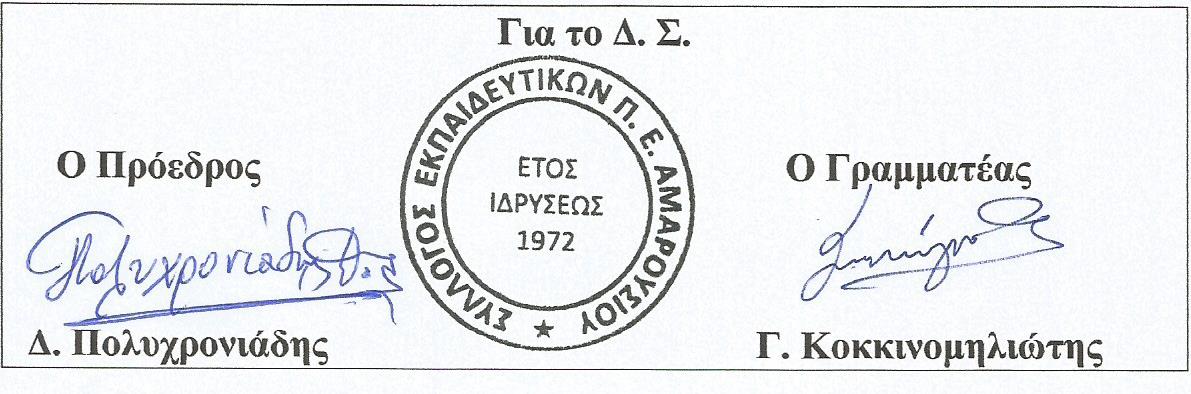 